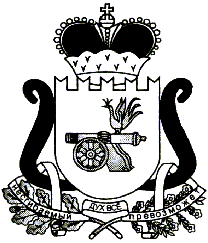 СОВЕТ ДЕПУТАТОВ ЛЕОНИДОВСКОГО СЕЛЬСКОГО ПОСЕЛЕНИЯЕЛЬНИНСКОГО РАЙОНА СМОЛЕНСКОЙ ОБЛАСТИРЕШЕНИЕот   03.10.2018  №  32Об установлении порядка учета предложений по проекту решения «О внесении изменений в  Устав Леонидовского сельского поселения Ельнинского района Смоленской области » и порядка участия граждан в его обсуждении	Руководствуясь частью 4 статьи 44 Федерального закона от 06.10.2003 № 131-ФЗ «Об общих принципах организации местного самоуправления в Российской Федерации», на основании статьи 16 Устава Леонидовского сельского поселения Ельнинского района Смоленской области, Совет депутатов  Леонидовского сельского поселения Ельнинского района Смоленской области РЕШИЛ:	Установить следующий порядок учета предложений по проекту решения «О внесении изменений в Устав Леонидовского сельского поселения Ельнинского района Смоленской области» и порядок участия граждан в его обсуждении:	1. Ознакомление с проектом решения через печатное средство массовой информации «Леонидовский вестник».2. Прием предложений граждан в письменной форме до 07.11.2018 года по адресу: Администрация Леонидовского сельского поселения, д. Шарапово, ул.Центральная, д.23 Ельнинского района Смоленской области.3. Публичные слушания по проекту решения «О внесении изменений в Устав Леонидовского сельского поселения Ельнинского района Смоленской области» состоятся 08.11.2018 года в 15-00 часов в помещении Администрации Леонидовского сельского поселения.4. Утверждение изменений в Устав Леонидовского сельского поселения Ельнинского района Смоленской области на заседании Совета депутатов  Леонидовского сельского поселения Ельнинского района Смоленской области.	5. Опубликование решения «О внесении изменений в Устав Леонидовского сельского поселения Ельнинского района Смоленской области» в печатном средстве массовой информации «Леонидовский вестник».Глава муниципального образованияЛеонидовского сельского поселенияЕльнинского района Смоленской области                                     С.М.Малахова